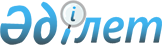 Об установлении квоты рабочих мест для инвалидов по Кордайскому району на 2022 годПостановление акимата Кордайского района Жамбылской области от 21 февраля 2022 года № 83
      В соответствии со статьей 37 Закона "О местном государственном управлении и самоуправлении в Республике Казахстан", с подпунктом 1) статьи 31 Закона "О социальной защите инвалидов в Республике Казахстан", подпунктом 6) статьи 9 Закона "О занятости населения" и приказом Министра здравоохранения и социального развития Республики Казахстан от 13 июня 2016 года № 498 "Об утверждении Правил квотирования рабочих мест для инвалидов", акимат Кордайского района ПОСТАНОВЛЯЕТ:
      1. Установить квоты рабочих мест для инвалидов по Кордайскому району на 2022 год согласно приложению.
      2. Коммунальному государственному учреждению "Центр занятости населения акимата Кордайского района Жамбылской области" обеспечить организацию квотирования рабочих мест на 2022 год для инвалидов.
      3. Коммунальному государственному учреждению "Аппарат акима Кордайского района Жамбылской области" обеспечить официальное опубликование в Эталонном контрольном банке нормативных провавых актов Республики Казахстан и размещение настоящего постановления на интернет-ресурсах акимата Кордайского района.
      4. Контроль за исполнением данного постановления возложить на заместителя акима района Д.М.Сугирбай.
      5. Настоящее постановление вводится в действие по истечении десяти календарных дней после дня его первого официального опубликования и распространяется на отношения, возникающие с 01 января 2022 года. Квота рабочих мест для инвалидов по Кордайскому району на 2022 год
					© 2012. РГП на ПХВ «Институт законодательства и правовой информации Республики Казахстан» Министерства юстиции Республики Казахстан
				
      Аким района 

М. Мусаев
Приложение к постановлению
акимата Кордайского района
от "21" февраля 2022 года № 83
№
Наименование организации
Списочная численность работников на начало года (человек)
Размер квоты (% от списочной численности работников)
Количество рабочих мест (единиц)
1
Коммунальное государственное казенное предприятие "Дом культуры акимата Кордайского района"
98
2%
2
2
Коммунальное государственное предприятие на праве хозяйственного ведения "Предприятие по жилищно-коммунальному хозяйству акимата Кордайского района"
94
2%
2
3
Коммунальное государственное учреждение "Центр занятости населения акимата Кордайского района Жамбылской области"
51
2%
1
4
Коммунальное государственное учреждение "Средняя школа №39 Улкен Сулутор отдела образования Кордайского района управления образования акимата Жамбылской области"
57
2%
1
5
Коммунальное государственное учреждение "Масанчинская средняя школа №12 отдела образования Кордайского района управления образования акимата Жамбылской области"
83
2%
1
Всего
383
7